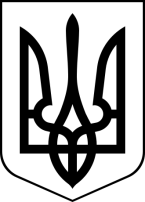 БРОСКІВСЬКИЙ ЗАКЛАД  ЗАГАЛЬНОЇ СЕРЕДНЬОЇ ОСВІТИСАФ'ЯНІВСЬКОЇ СІЛЬСЬКОЇ РАДИІЗМАЇЛЬСЬКОГО РАЙОНУ ОДЕСЬКОЇ ОБЛАСТІНАКАЗ01.09.2022                  	        № 117/ОПро організацію гурткової роботи в Бросківському ЗЗСО в 2022-2023 н. р.        З метою організації дозвілля учнів Бросківського ЗЗСО, виявлення і розвитку творчих здібностей, формування інтересів до різних галузей науки, мистецтва, спорту, здійснення військово-патріотичного, екологічного, культурно-естетичного виховання, проведення превентивної роботи, в тому числі з учнями, схильними до девіантної поведінки, дітей з неблагополучних сімей і дітей під опікою Н А К А З У Ю: 1. Організувати в 2022-2023 навчальному році в закладі роботу гуртків та призначити керівників: - «Захист України»  (9 годин); - ВАКАНСІЯ - «Дивослово» (кер. Клопот С.Б., 2 години); - «Ляльковий театр» (кер. Фоміна О.Є., 3 години); - «Умілі рученята» (кер. Решельян Л.В., 4 години); - «Етнографічний» (кер. Колісницька Н.Ю.,  2 години); - «Цікава інформатика» (кер. Садко К..М., 3 години); - «Постановка голосу» (кер. Фірсова О.Г.., 4 години); 2. Заступнику директора з навчально-виховної роботи Лепській Н.І.: 2.1. Затвердити графік роботи гуртків та здійснювати систематичний контроль за їх роботою. 2.2. Здійснювати контроль: 2.2.1. За веденням журналів гурткової роботи. 2.2.2. За виконанням планів роботи гуртків. 3. Заступнику директора з виховної роботи Щербині М.С. забезпечити контроль за діяльністю класних керівників щодо залучення учнів класів до гурткової роботи у т.ч. в закладі (двічі на рік звітуватися на виробничій нараді), жовтень 2022, лютий 2023 4. Керівникам гуртків: 4.1. Спланувати і затвердити план роботи гуртка. На І семестр до 08.09.2022 року. На ІІ семестр до 04.01.2023 року 4.2. Провести на першому занятті вступний інструктаж з вихованцями гуртка та зробити відповідний запис. 4.3. Популяризувати й висвітлювати роботу гуртків з метою залучення учнів до їх діяльності. 4.4. Кожен виїзд або вихід на змагання, конкурси, естафети тощо здійснювати з попереднім інструктуванням учнів та повідомленням батьків, виключно за наявності наказу. 4.5. Творчі досягнення гурткових колективів демонструвати на регіональних виставках, конкурсах, змаганнях, мережі Інтернет тощо. 4.6. Продовжити традиційні звіти гурткових колективів перед батьківською громадськістю (Декада науки). 5. Заступнику директора з навчально-виховної роботи Лепській Н.І. ознайомити керівників гуртків з інструкцією про заходи безпеки та повітряної тривоги  під час проведення гурткової роботи.           6. Класним керівникам 1-11 класів: 6.1. Доводити інформацію про роботу гуртків до учнів закладу, батьківської громадськості через виховні години, батьківські збори тощо. 6.2. Залучити до роботи гуртків та секцій у закладі учнів з неблагополучних сімей, схильних до девіантної поведінки та пільгових категорій. 7. Вчителям природничого, фізико-математичного, філологічного, гуманітарного, естетичного циклів мотивувати учнів до залучення в роботі гуртків, секцій, факультативів відповідного напрямку. 8. Вчителям фізкультури: 8.1. Здійснювати допомогу в роботі гуртків при підготовці до військово-спортивних змагань, акцій різного рівня. 8.2. Систематично проводити позакласну роботу з фізичного виховання та фізичної культури, здорового способу життя. 9. Наказ розмістити на сайті 10. Контроль за виконанням даного наказу покласти на заступника директора з навчально-виховної роботи Лепську Н.І.Директор                                                                           Алла ВОДЗЯНОВСЬКА Клопот С.Б. _________                      Фоміна О.Є. __________Решельян Л.В. __________               Колісницька Н.Ю.________Садко К.М. _______                           Фірсова О.Г. __________Лепська Н.І._______                            Цимбалюк В. О._____Ткаченко Т.Д. ________                     Діденко Д.О.  __________ Колісницька Н.Ю. ______                 Михальченко Н.К. ____Рубцова Н.О._________                     Фільчакова В.І._______Бойченко Г. Г. ____                            Головатюк О. С. _____Картелян Н.В. ________                    Ніколаєва С.В. ________  Діма Ю.Г.  _________                        Степаненко О.М. _____Храпавицька В.Д. ______                  Жук  М. І. _________Трифонова Н.М. ________                Тарахтієнко А.М. _______ 